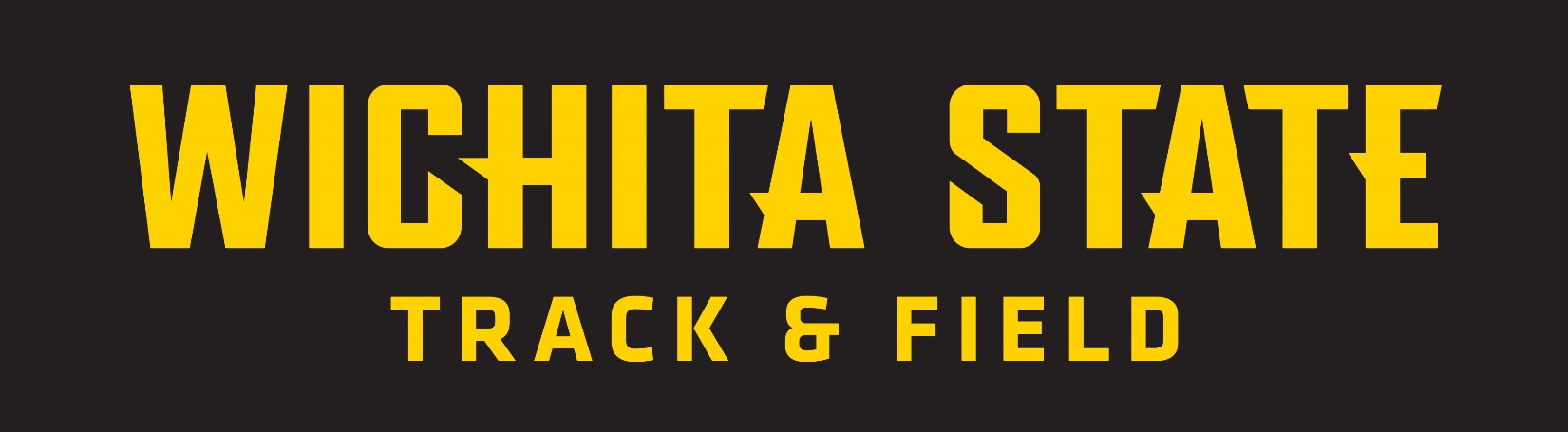 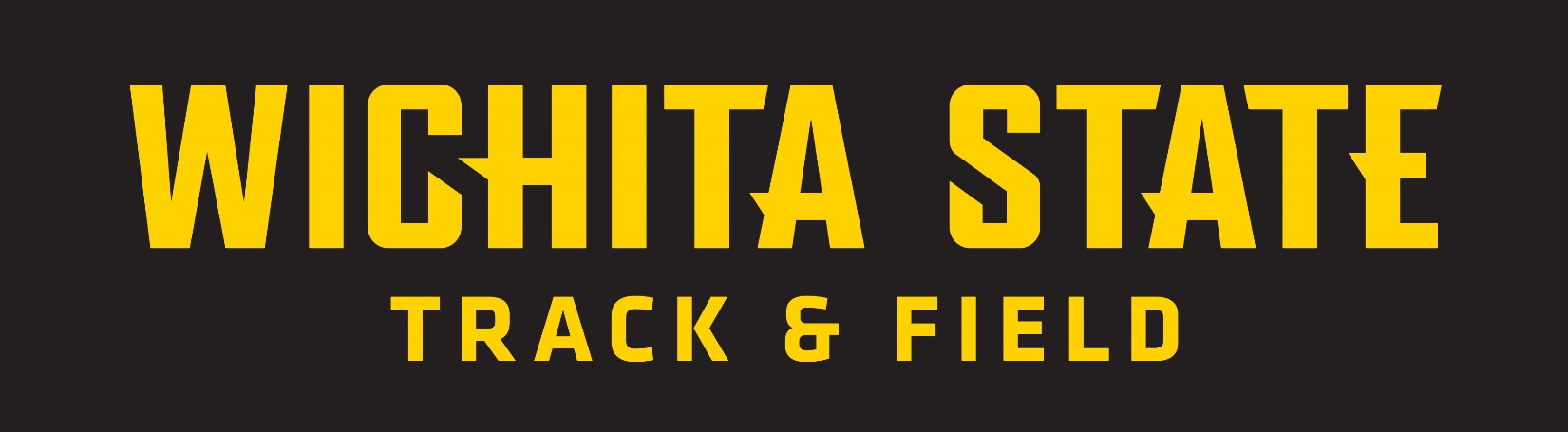 Tuesday April 11, 2017College Men’s Decathlon12:30pm	100 M Dash~1:10pm	Long Jump~2:25pm	Shot Put~3:25pm	High Jump~5:25pm	400 M DashCollege Women’s Heptathlon 1:00pm		100 M Hurdles~1:40pm	High Jump~3:40pm	Shot Put~4:40pm	200 M DashWednesday April 12, 2017College Men’s Decathlon10:30am	110 M Hurdles~11:40am	Discus~12:50pm	Pole Vault~3:20pm	Javelin~4:30pm	1500 M RunCollege Women’s Heptathlon11:45am	Long Jump~1:00pm	Javelin~2:10pm	800 M RunThursday April 13, 2017No collegiate events scheduledFriday April 14, 2017College Distance Carnival6:00pm		1500 M Run (Sections 1-2)		Women6:14pm		1500 M Run (Sections 1-2-3-4)	Men6:40pm		3000 M Steeplechase (Section 1)	Women6:56pm		3000 M Steeplechase (Sec. 1-2)	Men7:19pm		800 M Run			Women7:35pm		Einars Tupuritis 800 M Run	Men7:51pm		1500 M Run (Sections 3-4 fast)	Women8:05pm		1500 M Run (Sections 5-6 fast)	Men8:17pm		5000 M Run (Section 2 fast)	Women8:42pm		5000 M Run (Section 2 fast)	Men9:02pm		10,000 M Run			Women9:47pm		10,000 M Run (Section 2 fast)	Men10:25pm	5000 M Run (Section 1)		Women10:50pm	5000 M Run (Section 1)		MenSaturday April 15, 201710:30am	10,000 M Run (Section 1)		Men11:30am	Envision 100 M Dash*For runners who are blind or visually impaired*12:30pm	100 M Dash – Prelims		Women1:00pm		100 M Dash – Prelims		Men1:45pm		Recognition of 2007 MVC Champions2:00pm		4x100 M Relay			Women2:08pm		4x100 M Relay			Men2:20pm		400 M Dash			Women2:38pm		400 M Dash			Men3:18pm		100 M Hurdles			Women3:37pm		110 M Hurdles			Men3:54pm		100 M – Finals			Women4:02pm		100 M – Finals			Men4:15pm		800 M Run			Women4:28pm		Tupuritis 800 M Run		Men4:45pm		400 M Hurdles			Women5:04pm		400 M Hurdles			Men5:20pm		200 M Dash			Women5:44pm		200 M Dash			Men6:16pm		Shuttle Hurdles			Women6:20pm		Shuttle Hurdles			Men6:25pm		4x400 M Relay			Women6:41pm		4x400 M Relay			MenFriday April 14, 2017Field EventsVenue: Wichita State6:00pm		Javelin		Women’s Top Sections				Followed by Men’s Top				SectionsVenue: Friends University12:00pm	Discus		Men’s “B” Section				Followed by Women’s 				“B” Section12:00pm	Shot Put	Women’s “B” Section				Followed by Men’s “B”				Section12:00pm	High Jump	Men’s “B” Section 				Followed by Women’s				“B” Section12:00pm	Long Jump	Women’s “B” Section				Followed by Men’s “B”				SectionAfter Discus	Javelin		Men’s “B” Section 				Followed by Women’s				“B” SectionSaturday April 15, 2017Field EventsVenue: Wichita State11:00am	Hammer		Women then Men	11:00am	Discus			Men then Women12:00pm	Triple Jump		Women then Men12:00pm	Long Jump		Men then Women12:45pm	Chris Ellis Pole Vault	Women then Men1:00pm		Darren Muci High Jump Women then Men2:00pm		Shot Put		Women then Men